Дата проведения: 11.04.2020 г.Дисциплина: Литература Тема урока: Патриотические мотивы и сила патриотического чувства в лирике Н.Тихонова, М.Исаковского, А.Суркова, К.Симонова, О.Берггольц и других советских поэтов. Преподаватель: Колмакова В.ВЛекционный  материал занятия для изучения и конспектирования 1.Особенности поэзии периода Великой Отечественной войны. Великая Отечественная война – это тяжёлое испытание, выпавшее на долю русского народа. Литература того времени не могла оставаться  в стороне от этого события. Так в первый день войны на митинге советских писателей прозвучали такие слова: «Каждый советский писатель готов все, свои силы, весь свой опыт и талант, всю свою кровь, если это понадобится, отдать делу священной народной войны против врагов нашей Родины».22 июня 1941 года в 4 часа утра фашистская Германия вероломно напала на нашу страну. Об этом Степан Щипачев писал: Такою все дышало тишиной,что вся земля еще спала, казалось.Кто знал, что между миром и войнойвсего каких-то пять минут осталось!В первые дни начала Великой Отечественной войны появляются песни и стихи, которые стали последствием потрясения людей от случившегося. Появляется песня «Священная война». Писатели, поэты не молчали. Они также встали в строй, как все советские люди. Не осталось ни одного равнодушного.  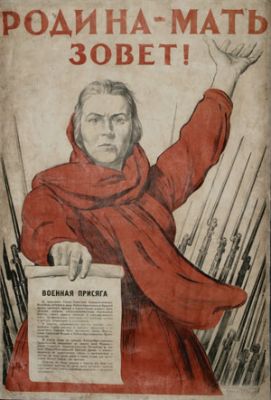 Рис. 1. Плакат времен ВОВ (Источник)Не победить страну, в которой мирных нет,Где каждый бьет врага – трудом или снарядом,Где музыкант, артист, художник и поэтС поэмой и штыком идут с бойцами рядом.В годы войны сражалось около 1215 писателей. 400 из них погибло, около 500 были награждены. Очень многие ушли на фронт и стали там фронтовыми корреспондентами. Военные корреспонденты создавали свои произведения, писали очерки, публицистические статьи по впечатлениям от увиденного. Очень часто им вместе с солдатами приходилось быть на передовой. Среди военных корреспондентов оказались поэты Константин Симонов, Александр Твардовский, Илья Эренбург.Врага неустанноИ грозно громятСтихи, проза, рисунокИ яркий плакат.Очень многие молодые студенты ушли на фронт прямо со студенческой скамьи. Так появилась поэзия фронтового призыва. Этот период в литературе – период коротких жанров. Некогда было писать повести, романы, поэтому стихотворения занимают первое место. Лирика выступает на первый план.Поэт Алексей Сурков в это время писал: «У нас сейчас должны появиться такие стихи, которым не аплодируют. Это стихи, от которых сжимаются кулаки, стихи, от которых хочется плакать или зубами скрежетать…».Такие стихи действительно появились. Они были разными – лирическими, героическими – но все они звали в бой, звали на подвиг.Поэзия становится голосом Родины Матери, которая взывала к сынам с плакатов. Наиболее музыкальные стихи превращались в песни и с бригадами артистов летели на фронт, где были незаменимы, как лекарства или оружие. Литература периода великой отечественной войны (1941-1945) для большинства советских людей – это стихи, ведь они в формате песен облетали даже самые удаленные уголки фронта, возвещая о стойкости духа и непримиримости воинов. Кроме того, их было легче декларировать по радио, разбавляя фронтовые сводки. Их же печатали в центральной и фронтовой прессе в период Великой Отечественной войны.По сей день любима народом песенная лирика М. Исаковского, В. Лебедева-Кумача, А. Суркова, К. Симонова, О. Берггольц, Н. Тихонова, М. Алигер, П. Когана, Вс. Багрицкого, Н. Тихонова, А. Твардовского. Проникновенное национальное чувство звучит в их стихах. У поэтов обострилось чутье, взгляд на родные широты стал сыновьим, почтительным, нежным. Образ Родины – конкретный, понятный символ, который перестал нуждаться в красочных описаниях. Героический пафос проник и в интимную лирику.Мелодическая поэзия с присущей ей эмоциональностью и декларационно-ораторской речью очень скоро распространяется на фронтах и в тылу. Расцвет жанра логически обусловлен: было необходимо эпически отразить картины героической борьбы. Военная литература переросла стихотворения и вылилась в национальный эпос. В качестве примера можно прочитать А. Твардовского «Василий Теркин», М. Алигер «Зоя», П. Антокольского «Сын». Поэма «Василий Теркин», знакомая нам со школьных времен, выражает всю тяжесть военного быта и неукротимо веселый нрав советского солдата. Таким образом, поэзия в период ВОВ приобрела огромное значение в культурной жизни народа.Основные жанровые группы военных стихов: Лирическая (ода, элегия, песня), Сатирическая, Лирико-эпическая (баллады, поэмы). Самые известные поэты военного времени: Николай Тихонов, Александр Твардовский, Алексей Сурков, Ольга Берггольц, Михаил Исаковский, Константин Симонов.Поэзия периода ВОВ. Тематика лирики резко изменилась с первых же дней войны. Ответственность за судьбу Родины, горечь поражений, ненависть к врагу, стойкость, верность Отчизне, вера в победу - вот что под пером разных художников отлилось в неповторимые стихотворения, баллады, поэмы, песни.Потрясения войны родили целое поколение молодых поэтов, которое потом назвали фронтовым, имена их теперь широко известны: Михаил Львов, Александр Межиров, Юлия Друнина, Борис Слуцкий, Константин Вашенкин, Григорий Поженян, Б.Окуджава, Николай Панченко, Анна Ахматова, и многие другие. Стихи, созданные в годы войны, отмечены знаком суровой правды жизни, правды человеческих чувств и переживаний. Лейтмотивом поэзии тех лет стали строки из стихотворения Александра Твардовского «Партизанам Смоленщины»: «Встань, весь мой край поруганный, на врага!».Поэты обращались к героическому прошлому родины, проводили исторические параллели: «Слово о России» Михаила Исаковского, «Русь» Демьяна Бедного, «Дума о России» Дмитрия Кедрина, «Поле русской славы» Сергея Васильева.В ряде стихов передается чувство любви солдата к своей «малой родине», к дому, в котором он родился. К тем «трем березам», где он оставил часть своей души, свою боль и радость («Родина» К.Симонова).Женщине-матери, простой русской женщине, пережившей горечь невосполнимой утраты, вынесшей на своих плечах нечеловеческие тяготы и невзгоды, но не потерявшей веры - посвятили поэты проникновенные строки:Запомнил каждое крыльцо,Куда пришлось ступать,Запомнил женщин всех в лицо,Как собственную мать.Они делили с нами хлеб –Пшеничный ли, ржаной, -Они нас выводили в степьТропинкой потайной.Им наша боль была больна, -Своя беда не в счет.(А.Твардовский «Баллада о товарище»)В той же тональности звучат стихи М.Исаковского «Русской женщине», строки из стихотворения К.Симонова «Ты помнишь, Алеша, дороги Смоленщины…».Суровая правда времени, вера в победу советского народа пронизывают стихи А.Прокофьева («Товарищ, ты видел…»), А.Твардовского («Баллада о товарище») и многих других поэтов.Серьезную эволюцию претерпевает творчество ряда крупных поэтов. Так, муза Анны Ахматовой обретает тон высокого гражданства, патриотического звучания. В стихотворении «Мужество» поэтесса находит слова, образы, воплотившие стойкость сражающегося народа:Мы знаем, что ныне лежит на весахИ что совершается ныне.Час мужества пробил на наших часах.И мужество нас не покинет.«Василий Теркин» А.Твардовского - крупнейшее, наиболее значительное поэтическое произведение эпохи Великой Отечественной. Если у А.Прокофьева в лиро-эпической поэме «Россия» на первом плане образ Родины, ее поэтичнейшие пейзажи, а действующие лица (братья минометчики Шумовы) изображены в символически-обобщенной манере, то у Твардовского достигнут синтез частного и общего: индивидуальный образ Василия Теркина и образ родины разновелики в художественной концепции поэмы. Это многоплановое поэтическое произведение, объемлющее не только все стороны фронтовой жизни, но и основные этапы Великой Отечественной войны.
В бессмертном образе Василия Теркина воплотились с особой силой черты русского национального характера той эпохи. Демократизм и нравственная чистота, величие и простота героя выявлены средствами народопоэтического творчества, строй мыслей и чувствований героя родствен миру образов русского фольклора.Стихотворение К. Симонова «Ты помнишь, Алеша, дороги Смоленщины...» (1941) получило широкую известность, потому что выражало чувства и переживания всего народа. Интонация горестного раздумья, интонация доверительной беседы с задушевным другом. Поэт перебирает в памяти общие воспоминания, восстанавливает картины отступления 1941 года. Стихотворение лишено призывных интонаций, в нем воплощена напряженная работа ума и сердца, ведущая к новому пониманию жизни и судеб людей и Родины.Слезами измеренный чаще, чем верстами,Шел тракт, на пригорках скрываясь из глазДеревни, деревни, деревни с погостами.Как будто на них вся Россия сошлась,Как будто за каждою русской околицей,Крестом своих рук ограждая живых,Всем миром сойдясь, наши прадеды молятсяЗа в Бога не верящих внуков своих.Ты. знаешь, наверное, все-таки родинаНе дом городской, где я празднично жилА эти проселки, что дедами пройденыС простыми крестами их русских могил.Стихотворение «Жди меня» (1941) о верной, преданной любви, о ее спасительной силе. Над любовью не властно время, обстоятельства. Многократные повторения слова «жди». В первой двенадцатистрочной строфе оно повторено десять раз. Словами «Жди, когда...» начинаются шесть из двенадцати строчек, в которых обрисованы все времена года и разные жизненные обстоятельства, обозначающие, что ожидание бессрочно.Жди меня, и я вернусь,Только очень жди.Жди, когда наводят грустьЖелтые дожди,Жди, когда снега метут,Жди, когда жара,Жди, когда других не ждут.Позабыв вчера.Жди, когда из дальних местПисем не придет,Жди, когда уж надоестВсем, кто вместе ждет.Жди меня, и я вернусь...Каждая из трех больших строф начинается словами «Жди меня, и я вернусь...». Это напряженное, страстное, усиленное повторение («Жди меня» и как результат — «я вернусь» - народные заклинания, загово¬ры, молитвы.А. Сурков знаменит стихотворением «Бьется в тесной печур¬ке огонь...» (1941) тоже о любви, ее спасительной силе, о верности и преданности. В трагических обстоятельствах войны («До тебя мне дойти нелегко, / А до смерти че¬тыре шага») моральной опорой человеку служит лю¬бовь («Мне в холодной землянке тепло / От твоей нега¬симой любви»).Бьется в тесной печурке огонь.На поленьях смола, как слеза,И поет мне в землянке гармоньПро улыбку твою и глаза.О тебе мне шептали кустыВ белоснежных полях под Москвой.Я хочу, чтоб услышала ты.Как тоскует мой голос живой.Ты сейчас далеко-далеко.Между нами снега и снега.До тебя мне дойти нелегкоА до смерти четыре шага.Пой, гармоника, вьюге назло,Заплутавшее счастье зови.Мне в холодной землянке теплоОт твоей негасимой любви.Творчество поэтов периода ВОВ.Михаил Васильевич Исаковский родился 19 января 1900 года в деревне Глотовка Ельнинского уезда, сейчас это Всходский район Смоленской области. Родом русский поэт из бедной крестьянской семьи, однако учился в гимназии. Тяжелое материальное положение заставило его бросить обучение в шестом классе и пойти работать.Исаковский был учителем, работал в Совете крестьянских депутатов. В 1918 году вступил в РКП(б). Во время Октябрьской революции Исаковский вел активную общественную деятельность. Работал секретарем волостного Совета, с 1919 года стал редактором газеты в городе Ельня. С 1921 по 1930 годы жил в Смоленске и работал в редакции областной газеты "Рабочий путь". В 1931 году уже довольно известным поэтом переехал в столицу, где некоторое время редактировал журнал "Колхозник".Первое стихотворение Исаковского было опубликовано, когда ему было всего 14 лет - это была "Просьба солдата" в московской газете "Новь". Но сам поэт считал, что его литературная деятельность началась на 10 лет позже, когда были напечатаны стихотворения "Подпаски", "Родное" и др. В 1927 году в Москве вышла его книга "Провода в соломе", замеченная и высоко оцененная Максимом Горьким.После переезда поэта в Москву, были напечатаны сборники стихов Исаковского "Провинция" (1930), "Мастера земли" (1931), "Четыре желания" (1936), посвященные преимущественно советской деревне. Затем большое место в его поэзии займет Великая Отечественная война, во время которой поэт находился в эвакуации в городе Чистополь.Михаил Исаковский - автор сборников стихов "По ступеням времени" (1921), "Взлеты" (1921), "Четыреста миллионов" (1921), "Провода в соломе" (1927), "Провинция" (1930), "Мастера земли" (1931), "Стихи и песни" (1938, 1940), "Наказ сыну" (1943), "Здравствуй, Смоленск" (1944), "Избранные стихи и песни" (1940, 1947); "Стихи и песни" (1948) и поэм "Поэма ухода" (1920), "Четыре желания" (1936), а также незавершенной лирической "Любовь и картошка" (1931-1932).Всего за полвека творческой деятельности Михаил Исаковский написал около 250 стихотворений. Его поэзия продолжает традицию народного творчества и линию Кольцова, Некрасова, Никитина, Орешина. В своих письмах к молодым литераторам Михаил Исаковский призывает их писать чистым, ясным, народным языком. Кстати, сам поэт не только сочинял стихи и песни на русском языке, но и переводил - с украинского, белорусского, венгерского, сербского, польского, латышского, осетинского, татарского и итальянского языков, сообщается на сайте Смоленской областной универсальной библиотеки им. Твардовского.Исаковский был одним из самых читаемых и почитаемых советских поэтов. Его "Слово к товарищу Сталину ("Оно пришло, не ожидая зова, / Пришло само - и не сдержать его… / Позвольте ж мне сказать Вам это слово, / Простое слово сердца моего…") вошло в обязательный круг хрестоматийного чтения и заучивания наизусть советскими школьниками. Также все советские дети знали его стихотворение "Вишня":В ясный полдень, на исходе лета,Шел старик дорогой полевой;Вырыл вишню молодую где-тоИ, довольный, нес ее домой.Он глядел веселыми глазамиНа поля, на дальнюю межуИ подумал: «Дай-ка я на памятьУ дороги вишню посажу…".Но все же в историю советской литературы Михаил Исаковский вошел прежде всего как поэт-песенник. Впервые его стихи положил на музыку один из руководителей хора им. Пятницкого Владимир Захаров. Также с текстами Исаковского работали композиторы Матвей Блантер, Никита Богословский, Василий Соловьев-Седой, Исаак Дунаевский, Борис Мокроусов и др.Песня как оружиеСамая известная песня Исаковского - это, конечно, "Катюша", за которую ему присудили Государственную премию СССР. Песня стала поистине народной, она имеет больше ста фольклорных переделок и продолжений. Кем только ни была в них героиня песни: и бойцом с автоматом в руках, и верной подругой солдата, ждущей его возвращения с победой, и фронтовой медсестрой, сообщается на сайте muzruk.ru. Пели во время войны и о Катюше-партизанке, "проходившей по лесам и селам партизанской узкою тропой с той же самой песенкой веселой, что когда-то пела над рекой".Композитором является Матвей Блантер, который также стал автором песен на стихи Исаковского "До свиданья, города и хаты", "В лесу прифронтовом", "Лучше нету того свету", "Пшеница золотая".Считается, что песня про Катюшу дала имя боевым машинам реактивной артиллерии серии "БМ". Якобы как Катюша "выходила и песню заводила", так и гвардейские машины выходили на позиции и запевали своеобразные "песни". Вскоре и об этих "Катюшах" в народе были сложены новые куплеты:Шли бои на море и на суше,Грохотали выстрелы кругом –Распевала песенки "Катюша"Под Калугой, Тулой и Орлом.Премьера песни состоялась в Колонном зале Дома Союзов в ноябре 1938 года, впервые "Катюшу" исполнила Валентина Батищева в сопровождении Государственного джаз-оркестра. По воспоминаниям Блантера, "когда после всей нашей программы на сцену вышла эта девочка и спела песню, в зале стоял стон от аплодисментов", цитирует его журнал "Школа жизни". Певице пришлось спеть эту песню трижды, прежде чем зал отпустил ее со сцены.Вскоре песню стали петь и другие певцы и певицы - Георгий Виноградов, Лидия Русланова, Вера Красовицкая, а вслед за ними профессиональные и самодеятельные хоровые коллективы, армейские ансамбли. Ее распевали в селах и городах, на демонстрациях и народных гуляньях, а то и просто в домашнем кругу, за праздничным столом. Сейчас "Катюшу" поют болельщики во время матчей сборной России по футболу.Трагическое звучаниеДругим плодом сотворчества поэта Михаила Исаковского и композитора Матвея Блантера стала песня "Прасковья", больше известная как "Враги сожгли родную хату". Песня о возвращении солдата с войны в свою деревню была написана в 1945 году. Но после исполнения была подвергнута жесточайшей партийной критике - за трагическое звучание, сообщается в "Кругосвете". 15 лет песня фактически находилась под запретом. В 1960 году Марк Бернес впервые решился включить ее в свой репертуар:Враги сожгли родную хату,Сгубили всю его семью.Куда ж теперь идти солдату,Кому нести печаль свою?Пошел солдат в глубоком гореНа перекресток трех дорог.Нашел солдат в широком полеТравой заросший бугорок…Песня сразу получила всенародное признание и стала, пожалуй, одной из самых трагических песен Отечественной войны.Также огромную известность получили такие песни на стихи Исаковского, как "Прощание", "Провожание", "И кто его знает (чего он моргает)", "На горе – белым-бела", "До свиданья, города и хаты", "В прифронтовом лесу", "Ой, туманы мои…", "Огонек" ("На позицию девушка провожала бойца…"), "Лучше нету того цвету", "Услышь меня, хорошая", "Летят перелетные птицы", "Одинокая гармонь" ("Снова замерло все до рассвета"), авторский вариант песни "Крутится, вертится шар голубой" и многие другие.Советский народ с восторгом принял его песни из ленты "Кубанские казаки" (1949), особенно "Ой, цветет калина", "Каким ты был, таким остался". Музыку на стихи Михаила Исаковского положил замечательный композитор Исаак Дунаевский. Эти песни мгновенно получили статус народных и до сих пор являются непременным атрибутом застолий.Как пишет "Независимая газета", с начала 50-х годов Михаила Исаковский пишет все меньше и меньше, в его стихах -  все больше и больше печали.Не таланты, не гении, -Жаждут все же блеснуть,Чтоб травою забвенияНе покрылся их путь;Чтоб хоть малость упрочиться,Хоть на несколько б лет…Всем бессмертия хочется,А бессмертия - нет.Советский поэт, написавший десяток песен, которые сегодня многие воспринимает как русские народные, скончался в Москве 20 июля 1973 года.Константин Симонов(1915 – 1979). Русский советский писатель и поэт. Общественный деятель. Герой Социалистического Труда. Лауреат Государственных премий. КиносценаристКонстантин (Кирилл) Михайлович Симонов родился 28 ноября 1915 г. в Петрограде в семье полковника Генерального штаба Михаила Агафангеловича Симонова и княжны Александры Леонидовны Оболенской. Отец пропал без вести в годы гражданской войны. В 1919 г. мать с сыном переехала в Рязань, где вышла замуж за преподавателя военного дела, бывшего полковника царской армии А. Г. Иванишева. По собственному признанию Симонова, отчим оказал сильное и благотворное влияние на его жизненные и житейские принципы и привычки. Отчиму он обязан своей любовью к армии.(Учился в Рязани, а закончил восьмилетку в Саратове, куда перевели отчима. После семилетки продолжал образование в ФЗУ, переехав с родителями в Москву, работал токарем, а в 1934 г. поступил в Литературный институт. Его сокурсниками были Е. Долматовский, М. Матусовский, М. Алигер. Поэтическая биография Симонова складывалась успешно. Начал печататься с 1936 г. Еще до приема в Литинститут ему как молодому рабочему автору дали командировку на строительство Беломорканала, в результате чего появилась поэма «Павел Черный».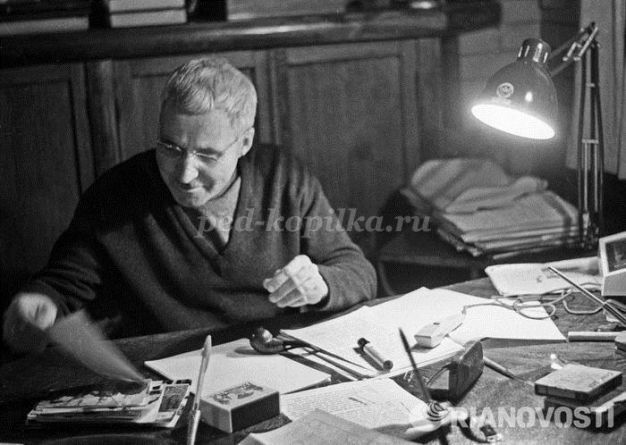 Первое стихотворение, которое принесло К. Симонову широкую известность, – «Генерал». Оно было посвящено герою войны в Испании, венгерскому коммунисту Матэ Залка.
В горах этой ночью прохладно.
В разведке намаявшись днем,
Он греет холодные руки
Над желтым походным огнем.
В кофейнике кофе клокочет,
Солдаты усталые спят.
Над ним арагонские лавры
Тяжелой листвой шелестят.
И кажется вдруг генералу,
Что это зеленой листвой
Родные венгерские липы
Шумят над его головой.

В1939 году и послан (Халхин-Гол) работать в армейской газете.
В начале осени 1939 г. Симонов зачислен в армию, отправляется на свою первую войну – он назначен поэтом в газету «Героическая красноармейская» на Халхин-Гол в Монголию. В это время берет себе псевдоним «Константин». Пишет стихотворение «Танк». Знакомится с полководцем Г. Жуковым, редактором «Героической Красноармейской», а в Великую Отечественную – «Красной Звезды», Давид Ортенберг, ставшие впоследствии героями его воспоминаний и прототипами персонажей его прозы.
Эти люди навсегда вошли в жизнь писателя, которым он остался верен до последних дней.
В это время формируются основные жизненные принципы:
• Преклонение перед военным профессионализмом
• Верность фронтовой дружбе
• Собранность
• Работоспособность
• Целеустремленность
• Уважение к храбрости врага
• Милосердие к поверженному
• Пренебрежение к слабакам и нытикам
• Подчеркнутое «гусарство» по отношению к женщинам

В 1940-1941 гг. Симонов окончил курсы военных корреспондентов при Военно-политической академии.
В начале Великой Отечественной войны был призван в армию, работал в газете «Боевое знамя». В 1942 г. ему было присвоено звание старшего батальонного комиссара, в 1943 – звание подполковника, а после войны – полковника. Большая часть его военных корреспонденций публиковалась в «Красной звезде».Из «Автобиографии»: «22 июня мне и моим товарищам пришлось надеть военную форму и не снимать ее до конца войны».Стихотворение «Родина».Касаясь трех великих океанов,Она лежит, раскинув города,Покрыта сеткою меридианов,Непобедима, широка, горда.Но в час, когда последняя гранатаУже занесена в твоей рукеИ в краткий миг припомнить разом надоВсе, что у нас осталось вдалеке,Ты вспоминаешь не страну большую,Какую ты изъездил и узнал,Ты вспоминаешь родину - такую,Какой ее ты в детстве увидал.Клочок земли, припавший к трем березам,Далекую дорогу за леском,Речонку со скрипучим перевозом,Песчаный берег с низким ивняком.Вот где нам посчастливилось родиться,Где на всю жизнь, до смерти, мы нашлиТу горсть земли, которая годится,Чтоб видеть в ней приметы всей земли.Да, можно выжить в зной, в грозу, в морозы,Да, можно голодать и холодать,Идти на смерть... Но эти три березыПри жизни никому нельзя отдать.
За четыре военных года написал пять сборников очерков и рассказов, повесть «Дни и ночи», пьесы «Русские люди», «Так и будет», «Под каштанами Праги», дневники, которые впоследствии составили два тома его собрания сочинений. После того как в «Правде» было опубликовано стихотворение «Жди меня», посвященное любимой, красивой и талантливой женщине – актрисе Валентине Серовой, которая стала лирической героиней и музой поэта. Симонов стал самым известным и почитаемым поэтом в стране. Феномен лирического «Жди меня», написанного в августа 1941 г., перепечатываемого и переписываемого, посылаемого с фронта домой и из тыла – на фронт, адресованного вполне конкретной, земной, но в эту минуту – далекой женщине, выходит за рамки поэзии. «Жди меня» – молитва атеиста, заговариванье судьбы, хрупкий мост между жизнью и смертью, и оно же – опора этого моста. В нем предсказано, что война будет долгой и жестокой, и угадано, что человек – сильнее войны. Если любит, если верит.
Еще широко известное стихотворение «Ты помнишь, Алеша, дороги Смоленщины» написано в 1941 году.
Ты помнишь, Алеша, дороги Смоленщины,Как шли бесконечные, злые дожди,Как кринки несли нам усталые женщины,Прижав, как детей, от дождя их к груди,
Как слёзы они вытирали украдкою,Как вслед нам шептали:- Господь вас спаси!-И снова себя называли солдатками,Как встарь повелось на великой Руси.
Слезами измеренный чаще, чем верстами,Шел тракт, на пригорках скрываясь из глаз:Деревни, деревни, деревни с погостами,Как будто на них вся Россия сошлась,
Как будто за каждою русской околицей,Крестом своих рук ограждая живых,Всем миром сойдясь, наши прадеды молятсяЗа в бога не верящих внуков своих.
Ты знаешь, наверное, все-таки Родина –Не дом городской, где я празднично жил,А эти проселки, что дедами пройдены,С простыми крестами их русских могил.
Не знаю, как ты, а меня с деревенскоюДорожной тоской от села до села,Со вдовьей слезою и с песнею женскоюВпервые война на проселках свела.
Ты помнишь, Алеша: изба под Борисовом,По мертвому плачущий девичий крик,Седая старуха в салопчике плисовом,Весь в белом, как на смерть одетый, старик.
Ну что им сказать, чем утешить могли мы их?Но, горе поняв своим бабьим чутьем,Ты помнишь, старуха сказала:- Родимые,Покуда идите, мы вас подождем.
"Мы вас подождем!"- говорили нам пажити."Мы вас подождем!"- говорили леса.Ты знаешь, Алеша, ночами мне кажется,Что следом за мной их идут голоса.
По русским обычаям, только пожарищаНа русской земле раскидав позади,На наших глазах умирали товарищи,По-русски рубаху рванув на груди.Нас пули с тобою пока еще милуют.Но, трижды поверив, что жизнь уже вся,Я все-таки горд был за самую милую,За горькую землю, где я родился,
За то, что на ней умереть мне завещано,Что русская мать нас на свет родила,Что, в бой провожая нас, русская женщинаПо-русски три раза меня обняла.
          Как военный корреспондент Симонов побывал на всех фронтах, прошел по землям Румынии, Болгарии, Югославии, Польши и Германии, был свидетелем последних боев за Берлин. После войны появились его сборники очерков: «Письма из Чехословакии», «Славянская дружба», «Югославская тетрадь», «От Черного до Баренцева моря. Записки военного корреспондента».После войны в течение трех лет пробыл в многочисленных зарубежных командировках (Япония, США, Китай).Победу двадцатидевятилетний Симонов встретил уже знаменитым писателем, лауреатом Сталинских премий, самым молодым из руководителей Союза писателей, автором известных произведений, переводимых на разные языки.
Смерть Сталина совпала с переменами в личной и творческой жизни: Симонов разошелся с актрисой Валентиной Васильевной Серовой, женился на вдове поэта Семена Гудзенко Ларисе Жадовой, был снят с редакторства в «Новом мире» и в 1958 г. уехал в Ташкент собственным корреспондентом «Правды» по Средней Азии.
Здесь он написал роман «Живые и мертвые». Либеральный воздух «оттепели» и великолепное знание войны счастливо сочетались в этой прозе.
Проза Симонова – мужская проза. Война Симонова объемна, он видит ее с разных точек и ракурсов, свободно перемещаясь в ее пространстве от окопов переднего края до армейских штабов и глубокого тыла. Довольно часто Симонова упрекали в том, что проза его – офицерская, что она лишена крови и пота ежедневного солдатского труда. Симонов возвратился из Ташкента в Москву в начале 1960-х. Время «застоя» заметно сказывается на творчестве Симонова: стихов он почти не пишет, а отдельные поэтические удачи напрямую связаны с прошлым – войной, памятью о ней, ее историческими датами.
До конца своих дней он остался военным писателем, сознающим свой долг – рассказать о войне будущим поколениям.Домашнее задание:Подготовить доклад о жизни и творчестве одного из поэтов периода ВОВ(5-7 страниц печатного текста, шрифт 14, интервал-1). Прислать на почту старосты. Выучить 1 стихотворение о войне вышеназванных авторов. Режим проверки:  Скайп согласно расписанию. 